6.a, 6.b, 6.c, 6.d – ZGODOVINA (9.teden)Šestarji, pozdravljeni.Za nami je pisno ocenjevanje znanja. Upam, da ste zadovoljni s svojim znanjem in rezultatom. Na E-asistentu, pod komunikacijo, sem v kanal vsakega razreda napisala komentar ocenjevanja. Če si še niste prebrali, preberite. Vsak ima svojo oceno vpisano v e-redovalnico. V tem tednu nadaljujemo z našo učno snovjo. In sicer bomo najprej malo ponovili že obravnavano snov. Kot ste že navajeni, vse kar bo poševno in odebeljeno napisano, prepiši v zvezek kot zapis snovi.PONOVIMOV zvezke zapišite naslov: Ponovimo. Reši dane naloge. Naloge lahko prepišeš ali pa natisneš in nalepiš v zvezek.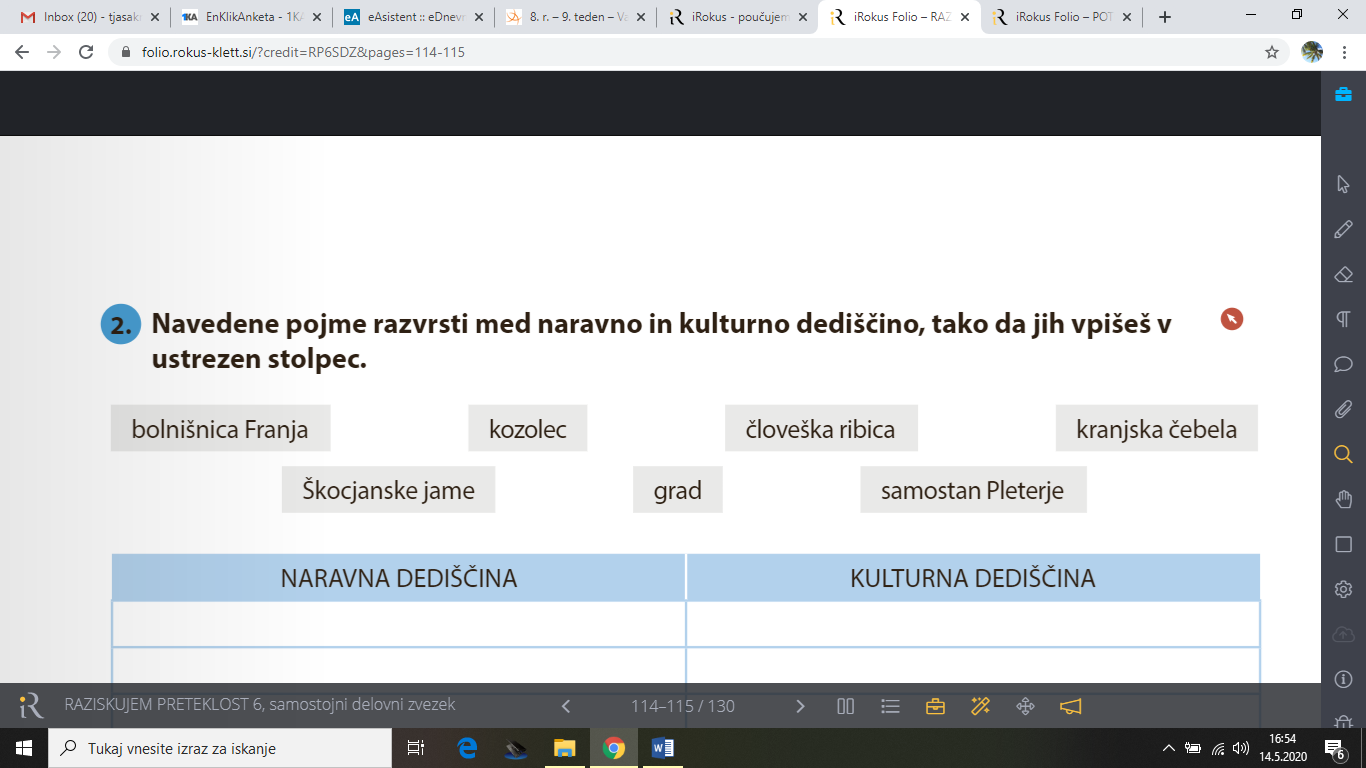 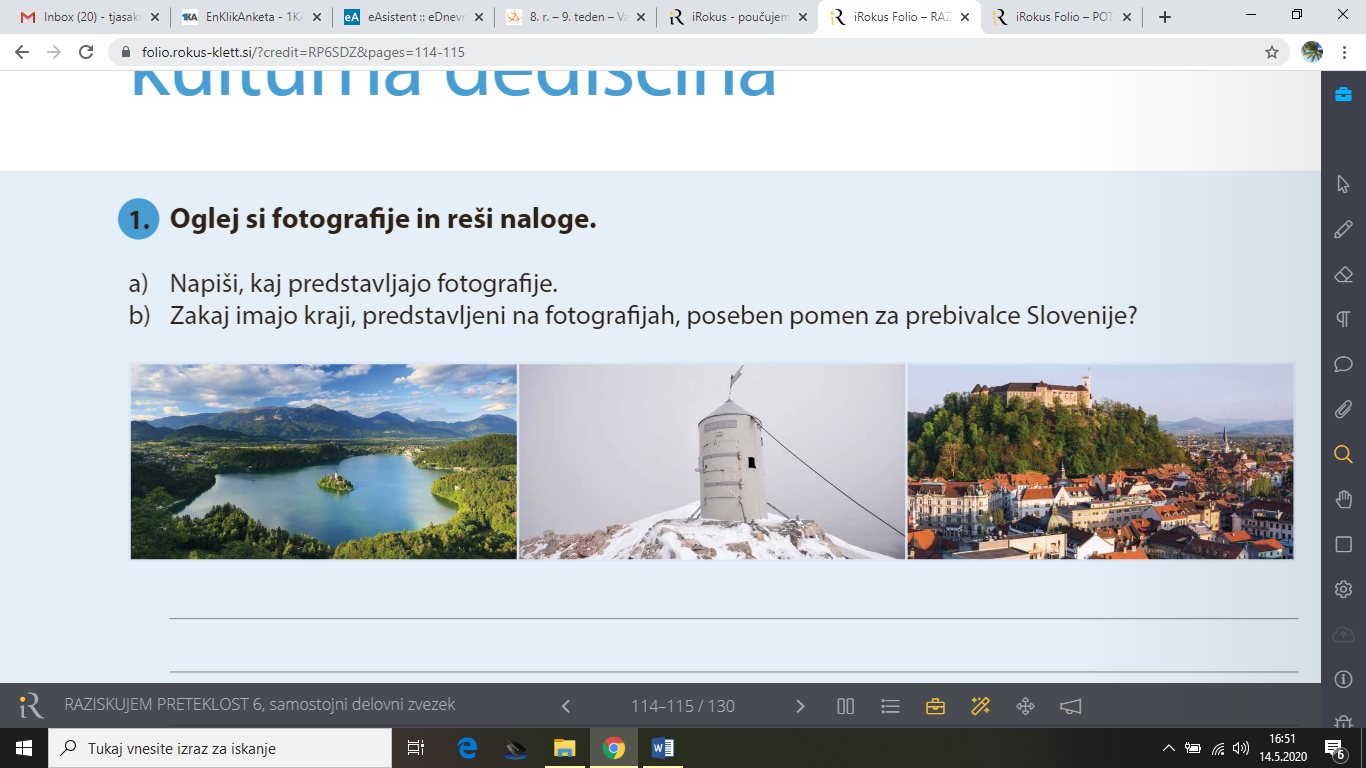 NOVA UČNA SNOVSledi nov naslov: Nesnovna kulturna dediščina- so znanja, spretnosti, šege in navade, prepričanja in vrednote kot jih zaznavajo in uresničujejo ljudje.- ne moremo jih prijeti.- vidne ali slišne postanejo, ko jih predstavijo izvajalci (pevci, rokodelci, glasbeniki).- Primer:S pomočjo učbenika, str. 84, dopolni tabelo, ki je tudi seznam primerov nesnovne kulturne dediščine. Tabelo prepiši v zvezek in dopolni. NARAVNA DEDIŠČINAKULTURNA DEDIŠČINAOBLIKE NESNOVNE KULTURNE DEDIŠČINEPRIMERIUstno izročiloPlesi in pesmiGledališko ustvarjanjePreživljanje prostega časaŠege in navadeRazne vrste znanj(npr. priprava hrane, oblike zdravljenja)Obrtniška in druga rokodelska znanja ter spretnostiZnanje in izkušnje, vezane na naravno okolje(kmetijske dejavnosti, znanja o razmerju med človekom in naravo, prerokovanja…)Razne vrste verovanja